Классный руководитель: Комарова Е. С.МБОУ Сухобезводненская СОШ «Летние забавы»для учащихся 1 – 4 классов.	Место проведения: поляна.	Цели и задачи:Практическое применение умений и навыков, полученных на уроках, в соревнованиях;Совершенствовать развитие физических качеств посредством встречных эстафет;Воспитывать дружный коллектив, чувство товарищества;Прививать любовь к систематическим занятиям физической культурой.План местности, где будет проводиться поход:                     1 станция                                                                         2 станция                                                                        6 стация                 5 станция                                                                                3 станция                                                                              4 станция                 Оборудование: костюмы для действующих лиц, 2 рюкзака,20 шт. шишек, 2 обруча, 3 лука и 6 шт. стрел, ведро, 3 мяча, 25 воздушных шаров, канат.Действующие лица:Леший, Кикимора, Лето,Старичок – лесовичок, Индеец.Участники:Обучающиеся 1- 4 классовКлассные руководителиУчителя физической культурыКоличество участников в конкурсах от каждой команды:1 стация – 10 человек.2 станция – 12 человек.3 станция – 12 человек.4 станция – 6 человек.5 станция – по меньшему количеству в классе.6 станция – все.Ход мероприятия:Все обучающиеся с классными руководителями идут к поляне. На поляне их встречает Леший и Кикимора.Леший: Здравствуйте, друзья!Как много вас здесь собралось!А мы уже заждались,Когда же вы придёте в гости к нам?Кикимора: А вот и я! Привет горячий вам, друзья.Меня узнали вы, надеюсь.Леший: Тебя мы знаем так давно!Зачем пришла?Кикимора: Начинаем новый деньПрогони скорее лень!Спать кончай, глаза протри,Летний праздник впереди!Леший: Внимание! Внимание!Приглашаем всех на весёлое состязание!Предлагаем взять с собойСмекалку, юмор, силу и быстроту.Лето: А сейчас мы начинаем путешествие по станциям. Каждой команде мы выдаём маршрутный лист. Сегодня у нас не будет проигравших, так как мы собрались весело и с пользой для здоровья провести день.1а и 1б – 1ст, 2ст,3ст,4ст,5ст,6ст.2а и 2б – 2ст,3ст,4ст,5ст,6ст,1ст.3а и 3б – 3ст,4ст,5ст,6ст,1ст,2ст.4а и 4б – 4ст, 5ст,6ст,1ст,2ст,3ст.	1 станция «Кто точнее» (в гостях у Старичка - Лесовичка): участвуют по 10 человек от команды. У игроков команды в руках по малому резиновому мячу (или по 1 шишке). По команде каждый игрок кидает мяч (шишку) игроку, стоящему на противоположной стороне, тот ловит мяч и складывает в рюкзак. Собрав все мячи, закрывает рюкзак и бежит к своей команде. 	2 станция «Турист» (в гостях у Кикиморы): участвуют по 12 человек от команды. Встают по 6 человек друг напротив друга. За плечами 1 игрока рюкзак. По команде первый игрок бежит до встречной колонны, там передаёт рюкзак впереди стоящему, помогая надеть его на плечи, и становится в конец колонны, затем бежит 2 игрок к противоположной колонне, передаёт рюкзак впереди стоящему, встаёт в конец и т.д. пока рюкзак не дойдёт до первого игрока.	3 станция «Переправа» (в гостях у Лешего): участвуют 12 человек от команды. Стоят в колонну по одному, вся команде, кроме первого участника, стоявшего на противоположной стороне. По команде «Марш!» первый с обручем на поясе бежит до противоположной команды, берёт в обруч впереди стоявшего и вдвоём возвращаются назад. Первый остаётся, а 2-ой бежит за следующим игроком и т. д., пока вся команда не переправится на другую сторону.	4 станция «Аттракционная» (В гостях у Индейца): участвуют по 6 человек из команды (3+3).1). Стрельба из лука по воздушным шарикам (3 человека).2). Попади – бросок мячом в качающееся ведро (3 человека).	5 станция «Перетягивание каната» (В гостях у Бабы-Яги): если во 2а – 23 человека, а во 2б – 18 человек, то от команды участвуют по 18 человек. Нужно перетянуть канат на свою сторону.6 станция «Песенная» (в гостях у Лета): проверяем домашнее задание. Нужно исполнить песню на тему «Лето». Здесь собираются все команды у костра и по очереди исполняют свои песни.Чаепитие. Проведение подвижных игр.Кикимора: Ваш смех звучал для нас большой наградой.Леший: Улыбок ваших нам не позабыть!Лето: Как жаль, что надо с вами расставаться,Как жаль, что всем нам скоро уходить.Ст. – Лесовичок: Но в этот час, в минуты расставанья,Прощай мы вам не скажем никогда!Все вместе: мы все вам скажем – до свиданья,До встречи, милые друзья!(Герои уходят переодеваться).Обучающиеся с классными руководителями возвращаются к школе.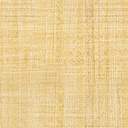 